NACRT PRIJEDLOGA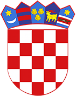 R  E  P  U  B  L  I  K  A    H  R  V  A  T  S  K  APOŽEŠKO-SLAVONSKA  ŽUPANIJAGRAD  POŽEGA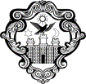 Gradsko vijećeKLASA:012-03/18-01/1 URBROJ: 2177/1-02/01-18- __Požega, __. ____________ 2018. 	Na temelju članka 33. Zakona o izmjenama i dopunama Zakona o lokalnoj i područnoj (regionalnoj) samoupravi (NN, broj: 123/17.), te članka 36. stavka 1. alineje 1. Statuta Grada Požege (Službene novine Grada Požege, broj: 3/13., 19/13., 5/14. i 19/14.), Gradsko vijeće Grada Požege, na svojoj __. sjednici,  održanoj __.  ____________ 2018. godine, donosi STATUTARNU  ODLUKU o izmjenama i dopunama Statuta Grada PožegeČlanak 1.Ovom se Statutarnom Odlukom mijenja i dopunjuje Statut Grada Požege (Službene novine Grada Požege, broj: 3/13., 19/13., 5/14.  i 19/14.).Članak 2.U članku 19. stavak 1. Statuta  mijenja se i glasi: „Grad Požega može organizirati obavljanje pojedinih poslova iz članka 18. ovoga Statuta,  osobito u svrhu pripreme projekata za povlačenje novčanih sredstava iz fondova Europske unije, zajednički s drugom jedinicom lokalne samouprave ili više jedinica lokalne samouprave, osnivanjem zajedničkog tijela, zajedničkog upravnog odjela ili službe, zajedničkog trgovačkog društva ili zajednički organizirati obavljanje pojedinih poslova u skladu s posebnim zakonom.“Članak 3.Članak 23. Statuta mijenja se i glasi:„Osim u slučajeva iz članka 22. Statuta referendum se raspisuje i za opoziv Gradonačelnika i njegovih zamjenika,  ako raspisivanje referenduma predloži 20% ukupnog broj birača Grada Požege  ili 2/3 vijećnika.  	Predsjednik Gradskog vijeća dostavlja zaprimljeni prijedlog propisanog broja birača u roku od 30 dana od dana zaprimanja prijedloga središnjem tijelu državne uprave nadležnom za lokalnu i područnu (regionalnu samoupravu) radi utvrđivanja da li je prijedlog podnesen od potrebnog broja birača. Ako je raspisivanje referenduma za opoziv Gradonačelnika i njegovih zamjenika predložilo 2/3 vijećnika odluku o raspisivanju referenduma donosi Gradsko vijeće dvotrećinskom većinom  glasova svih vijećnika.“ Članak 4.Iza članka 23. Statuta dodaje se članak 23. a koji glasi:„Gradsko vijeće ne smije raspisati referendum o opozivu Gradonačelnika i njegovih zamjenika prije  proteka roka od 6 mjeseci od održanih izbora za Gradonačelnika i njegovih zamjenika, kao ni u godini u kojoj se održavaju redovni izbori za Gradonačelnika.Ako na referendumu nije donesena odluka o opozivu Gradonačelnika i njegovih zamjenika , novi referendum se ne smije raspisivati prije proteka roka od 6 mjeseci od dana ranije održanog referenduma“Članak 5. Članak 24. Statuta mijenja se i glasi:„Gradsko vijeće je dužno razmotriti podneseni prijedlog za raspisivanje referenduma, najkasnije u roku od 30 dana od dana zaprimanja prijedloga. Ako je prijedlog za raspisivanje referenduma predložio propisani broj birača predsjednik Gradskog  vijeća u roku od 30 dana oda zaprimanja prijedlog dostavlja središnjem tijelu državne uprave nadležnom za lokalnu i područnu (regionalnu) samoupravu radi utvrđivanja ispravnosti podnesenog prijedloga. Ako središnje tijelo državne uprave nadležno za lokalnu i područnu (regionalnu) samoupravu utvrdi da je prijedlog za raspisivanje referenduma ispravan, Gradsko vijeće će u roku od 30 dana od dana zaprimanja odluke o ispravnosti prijedloga raspisati referendum.“Članak 6.	U članku 36. stavku 1. Statuta alineja 8. mijenja se i glasi:„- odlučuje o stjecanju i otuđenju  pokretnina i nekretnina te drugom raspolaganju  imovinom Grada Požege u visini pojedinačne vrijednost više od 0,5% iznosa prihoda bez primitaka ostvarenih u godini koja prethodi godini u kojoj se odlučuje, ako je stjecanje i otuđivanje planirano u Proračunu Grada Požege i provedeno u skladu sa zakonskim“.Članak 7. 	Članak 40. stavak 1. Statuta mijenja se i glasi:	„Mandat članova Gradskog vijeća Grada Požege (u nastavku teksta: vijećnici) izabranih na redovnim izborima počinje danom konstituiranja Gradskog vijeća i traje do stupanja na snagu odluke Vlade Republike Hrvatske o raspisivanju sljedećih redovnih izbora koji se odražavaju svake četvrte godine sukladno odredbama zakona kojim se uređuju lokalni izbori, odnosno do stupanja na snagu odluke o raspuštanju Gradskog vijeća sukladno zakonu. Mandat vijećnika Gradskog vijeća izabranih na prijevremenim izborima traje do isteka tekućeg mandata Gradskog vijeća.“  	U istom članku Statuta, iza stavka 3. dodaje se novi stavak 4. koji glasi: „Vijećnici imaju pravo na opravdani neplaćeni izostanak s posla radi sudjelovanja u radu  Gradskog vijeća i njegovih radnih tijela.“ 	 U istom članku Statuta, dosadašnji stavak 4. postaje stavak 5.Članak 8. 	U članku 44. stavak 2. Statuta mijenja se i glasi: 	„Gradsko vijeće donosi opće akte većinom glasova svih vijećnika kada odlučuje o:donošenju Statuta Grada Požege i njegovim izmjenama i dopunama,donošenju Proračuna i njegovim izmjenama i dopunamagodišnjem izvještaju o izvršenju proračunaizboru predsjednika i potpredsjednika Gradskog vijeća donošenju Poslovnika o radu Gradskog vijeća i njegovim izmjenama i dopunama.“Članak 10. U članku 61. Statuta, u stavku 3. alineja 5. se mijenja i glasi:	„- odlučuje o stjecanju i otuđivanju pokretnina i nekretnina te drugom raspolaganju imovinom Grada Požege čija pojedinačna vrijednost ne prelazi 0,5% iznosa prihoda bez primitka ostvarenih u godini koja prethodi godini u kojoj se odlučuje o stjecanju i otuđivanju pokretnina i nekretnina, odnosno drugom raspolaganju imovinom, ako je stjecanje i otuđivanje planirano u Proračunu Grada Požege i provedeno u skladu sa zakonskim propisima“u stavku 4.  alineja 2. se mijenja i glasi: „- odluku o imenovanju i razrješenju iz stavka 3. alineje 12. ovoga članka objaviti u prvom broju Službenih novina Grada Požege koji slijedi nakon donošenja te odluke“.Članak 11. U članku 72. stavak 1. Statuta mijenja se i glasi: 	„Upravna tijela u  oblastima za koja su ustrojena i u okviru djelokruga utvrđenog posebnom odlukom neposredno izvršavaju provođenje općih akata tijela Gradskog vijeća i akata koje sukladno posebnim zakonima donosi Gradonačelnik.“ Članak 12.Članak  89. Statuta, mijenja se i glasi:	„Inicijativu i prijedlog za osnivanje mjesnog odbora može dati 10 % građana upisanih u popis birača za područje za koje se predlaže osnivanje mjesnog odbora, vijećnici i Gradonačelnik.	U slučaju da prijedlog iz stavka 1. ovoga članka, daju građani ili vijećnici, prijedlog se dostavlja u pisanom obliku Gradonačelniku.“Članak 13.Članak 104. stavak 2. Statuta, mijenja se i glasi:	„Gradsko vijeće može na prijedlog Gradonačelnika raspustiti vijeće mjesnog odbora, ako ono učestalo krši odredbe ovoga Statuta, pravila mjesnog odbora i ne izvršava povjerene mu poslove.“Članak 14.Članak 106. stavak 1. Statuta, mijenja se i glasi:	„Imovinom Grada Požege  upravljaju Gradonačelnik i Gradsko vijeće u skladu sa zakonom i odredbama ovoga Statuta, pažnjom dobrog gospodara.“ Članak 15.U članku 107. u stavku 2. Statuta, alineja 4., mijenja se i glasi:„- prihodi od naknade za koncesiju“alineja 6.,  mijenja se i glasi:„- udio u zajedničkom porezu“alineja 7., mijenja se i glasi:„- sredstva pomoći Republike Hrvatske predviđena u Državnom proračunu“.Članak 16. Članak 108. Statuta, mijenja se i glasi:	„Procjena godišnjih prihoda i primitaka te utvrđeni iznosi izdataka i drugih plaćanja Grada Požege iskazuju se u proračunu Grada Požege, koji je temeljni financijski akt Grada Požege. 	Gradonačelnik kao jednini ovlašteni predlagatelj dužan je utvrditi prijedlog proračuna Grada Požege i podnijeti ga Gradskom vijeću na donošenje u roku utvrđenom posebnim zakonom.		Proračun Grada Požege donosi Gradsko vijeće sukladno posebnom zakonu.“   Članak 17. Članak 110. Statuta, mijenja se i glasi:	„Gradsko vijeće donosi proračun za narednu  proračunsku godinu na način i u rokovima propisan posebnim zakonom. Ako Gradonačelnik ne predloži proračun Gradskom vijeću ili povuče prijedlog prije glasovanja o proračunu u cjelini te ne predloži novi prijedlog proračuna u roku koji omogućuje njegovo donošenje, Vlada Republike Hrvatske postupiti će sukladno zakonu. Novoizabrani Gradonačelnik dužan je predložiti Gradskom vijeću proračun u roku od 45 dana od dana na stupanja na dužnost. Gradsko vijeće nakon toga mora donijeti proračun u roku od 45 dana od kada ga je Gradonačelnik predložio Gradskom vijeću. Ako Gradsko vijeće ne donese proračun prije početka proračunske godine privremeno se, a najduže za prva tri mjeseca proračunske godine, na osnovi odluke o privremenom financiranju, nastavlja financiranje poslova, funkcija i programa tijela Grada Požege i drugih proračunskih i izvanproračunskih korisnika u skladu sa posebnim zakonom.Odluku o privremenom financiranju donosi do 31. prosinca Gradsko vijeće u skladu sa posebnim zakonom na prijedlog Gradonačelnika odnosno povjerenika Vlade RH. U slučaju kada je raspušteno samo Gradsko vijeće, a Gradonačelnik nije razriješen, do imenovanja povjerenika Vlade Republike Hrvatske, financiranje se obavlja izvršavanjem redovnih i nužnih rashoda i izdataka temeljem odluke o financiranju nužnih rashoda i izdataka koju donosi Gradonačelnik. Po imenovanju povjerenika Vlade Republike Hrvatske, Gradonačelnik predlaže povjereniku novu odluku o financiranju nužnih rashoda i izdataka u koju su uključeni ostvareni prihodi i primici te izvršenih rashodi i izdaci u vremenu do dolaska povjerenika. Ako se do 31. ožujka ne donese proračun, povjerenik donosi odluku o financiranju nužnih rashoda i izdataka za razdoblje do donošenja proračuna.Vlada Republike Hrvatske raspustiti će Gradsko vijeće i razriješiti Gradonačelnika i njegove zamjenike u slučajevima utvrđenim zakonom.” Članak 18. Članak 117. Statuta mijenja se i glasi:	„Gradonačelnik osigurava izvršenje općih akata iz članka 114. ovoga Statuta, na način i u postupku propisanom ovim Statutom te nadzire zakonitost rada upravnih tijela.“Članak 19.U članku 122. stavak 2. Statuta, mijenja se i glasi:	„Opći akti stupaju na snagu osmog dana od dana objave. Iznimno, općim se aktom može iz osobito opravdanih razloga odrediti da stupa na snagu prvog dana od dana objave .“Članak 20.Ovlašćuje se Odbor za Statutarno-pravna pitanja utvrditi i izdati pročišćeni tekst Statuta Grada Požege.Članak 21.Ova Statutarna Odluka stupa na snagu osmog dana od dana objave u Službenom novinama Grada Požege.PREDSJEDNIKprof.dr.sc. Željko Glavić, dr.med.O b r a z l o ž e n j euz Statutarnu Odluku o izmjenama i dopunama Statuta Grada PožegeI.	UVOD I RAVNA OSNOVA Statut Grada Požege usvojen je na  sjednici Gradskog vijeća  8. veljače 2013. godine i objavljen je u Službenim novinama Grada Požege, broj: 3/13. od 15. veljače  2013. godine. Stupio je na snagu osmog  dana od dana objave u Službenim novinama Grada Požege i to 23. veljače 2013. godine. Citirani Statut imao je do sada tri izmjene i dopune, u studenom 2013. godine i dvije u 2014. godine (u veljači i prosincu).Statutom Grada Požege (u nastavku teksta: Statut) uređuje se samoupravni djelokrug Grada Požege, njegova obilježja, javna priznanja, ustrojstvo, ovlasti i način rada tijela Grada Požege, način obavljanja poslova, oblici neposrednog sudjelovanja građana u odlučivanju, provođenje referenduma u pitanjima iz samoupravnog djelokruga, mjesna samouprava, ustrojstvo i rad javnih službi, suradnja s drugim jedinicama lokalne i područne (regionalne) samouprave te druga pitanja od važnosti za ostvarivanje prava i obveza Grada Požege.Ovaj Nacrt prijedloga Statutarne Odluke o izmjenama i dopunama Statuta Grada Požege (u nastavku  teksta: Statutarna Odluka) temelji se na: 1) odredbama Zakonu o lokalnoj i područnoj (regionalnoj) samoupravi (NN, broj: 9/13.- pročišćeni tekst, 137/15.- ispravak i 123/17.) 2) članku 36. stavku 1.  Statuta Grada Požege ( Službene novine Grada Požege, broj:3/13., 19/13. i5/14.) kojim je propisano da Gradsko vijeće donosi Statut.	Hrvatski sabor je na svojoj 6. sjednici, održanoj 8. prosinca 2017. godine, usvojio Zakon  o izmjenama i dopunama Zakona  o lokalnoj i područnoj (regionalnoj) samoupravi koji je objavljen u Narodnim novinama, broj: 123/17. od 12. prosinca 2017. godine (u nastavku teksta: Zakon). Zakon je stupio na snagu 13. prosinca 2017. godine (prvog dana od dana objave u Narodnim novinama).	Zakonom su uvedene bitne novine u odnosu između predstavničkog i izvršnog tijela u postupku donošenja proračuna jedinica. Isto tako, nadopunjena su i dorađena postojeća zakonska rješenja glede opoziv izvršnog tijela, načina obnašanja članova predstavničkog tijela, ovlasti povjerenika, ustrojavanja upravnih tijela.II.	RAZLOZI ZBOG KOJIH SE STATUTARNA ODLUKA DONOSI	Završnom odredbom, članka 33. Zakona propisana je obveza jedinica lokalne i područne (regionalne) samouprave da u roku od 60 dana od dana stupanja na snagu navedenog Zakona usklade svoje statute i druge opće akte s odredbama Zakona. III.	PITANJA KOJA SE RJEŠAVAJU STATUTARNOM ODLUKOM Referendum - rok za dostavu zaprimljenog prijedloga za raspisivanje referenduma Pri raspisivanju lokalnog referenduma, izmjenom Zakona propisano je da će u slučaju ako je raspisivanje referenduma predložilo 20% od ukupnog broja birača u jedinici, predsjednik predstavničkog tijela dostaviti zaprimljeni prijedlog središnjem tijelu državne uprave nadležnom za lokalnu i područnu (regionalnu) samoupravu u roku od 30 dana od zaprimanja prijedloga. Statutarnom Odlukom usklađuje se dosadašnji rok za dostavu prijedloga od 8 dana sa novom zakonskom odredbom.Trajanje mandata članova predstavničkih tijelaU odnosu na trajanje mandata članova predstavničkih tijela, Zakonom je bilo propisano da mandat člana predstavničkog tijela jedinice lokalne i područne (regionalne) samouprave izabranog na redovnim izborima traje četiri godine. Istodobno, Zakonom o lokalnim izborima (Narodne novine, broj: 144/12. i 121/16.) propisano je da se redovni izbori za članove predstavničkih tijela jedinica te izbori za općinskog načelnika, gradonačelnika i župana i njihove zamjenike održavaju istodobno, treće nedjelje u svibnju svake četvrte godine. Izmjenom Zakona usklađena je duljina trajanja mandata članova predstavničkih tijela s odredbama Zakona o lokalnim izborima, kako onih izabranih na redovnim, tako i onih izabranih na prijevremenim izborima.Prava članova predstavničkog tijelaŠto se tiče prava članova predstavničkog tijela, ovom Statutarnom Odlukom se sukladno Zakonu propisuje pravo članova predstavničkog tijela na opravdani, neplaćeni, izostanak s posla radi sudjelovanja u radu predstavničkog tijela i njegovih radnih tijela.Referendum za opoziv gradonačelnikaVezano uz referendum za opoziv gradonačelnika i njegovih zamjenika koji su izabrani zajedno s njima, Zakonom je propisano da raspisivanje referenduma za opoziv može predložiti 20% ukupnog broja birača u jedinici u kojoj se traži opoziv općinskog načelnika, gradonačelnika, odnosno župana i njihovog zamjenika koji je izabran zajedno s njima te je u tom slučaju predstavničko tijelo dužno raspisati taj referendum, pod prijetnjom raspuštanja. Pravo predlaganja referenduma za opoziv imaju i članovi predstavničkog tijela te se ovom Statutarnom Odlukom, sukladno Zakonu, propisuje ovlast članova predstavničkog tijela za predlaganje raspisivanja referenduma za opoziv gradonačelnika i njegovih zamjenika koji su izabrani zajedno s njima. Prijedlog može podnijeti 2/3 članova predstavničkog tijela, a predstavničko tijelo donosi odluku o raspisivanju referenduma za opoziv dvotrećinskom većinom glasova svih članova.Ujedno, Zakonom su skraćeni rokovi u kojima se ne može podnijeti novi prijedlog za raspisivanje referenduma za opoziv sa 12 mjeseci na 6 mjeseci od dana održanih izbora odnosno dana ranije održanog referenduma za opoziv. Raspolaganje imovinom - ovlasti gradonačelnikaŠto se tiče ovlasti gradonačelnika za odlučivanje o stjecanju i otuđivanju nekretnina i pokretnina te raspolaganje ostalom imovinom, ovom se Statutarnom Odlukom u skladu sa Zakonom, pojašnjava sam izričaj te se umjesto termina „raspolaganje ostalom imovinom“ utvrđuje termin „ostalo raspolaganje imovinom“, a što obuhvaća sve vrste raspolaganja (opterećivanje nekretnine pravom zaloga, pravom služnosti, zasnivanjem prava građenja i slično). Objava odluke o imenovanju i razrješenju predstavnika jedinice lokalne samouprave Ukida se obveza gradonačelnika za dostavu predstavničkom tijelu odluke o imenovanju i razrješenju predstavnika jedinice u tijelima pravnih osoba, s obzirom da se odluka objavljuje u službenom glasilu koji slijedi nakon donošenja te odluke. Osnivanje mjesnih odbora - ovlašteni predlagatelji Što se tiče ovlaštenih inicijatora i predlagatelja za osnivanje mjesnog odbora, ovom se Statutarnom Odlukom u skladu sa Zakonom briše izričaj „njihove organizacije i udruženja“ koji nije sukladan važećem sustavu udruživanja građana te se kao ovlašteni inicijatori i predlagatelji utvrđuju i članovi predstavničkog tijela.Raspuštanje vijeća mjesnog odboraU odnosu na dosadašnju ovlast gradonačelnika za raspuštanje vijeća mjesnog odbora, ovom se Statutarnom Odlukom ta ovlast dodjeljuje predstavničkom tijelu koje je ovlašteno i za raspisivanje izbora za članove vijeća mjesnog odbora. Predlaganje proračuna - ovlasti gradonačelnika Vezano uz financiranje jedinica lokalne i područne (regionalne) samouprave ovom se Statutarnom  Odlukom, u skladu sa Zakonom, utvrđuje obveza gradonačelnika za predlaganje donošenja proračuna. Posljedice ne predlaganja proračuna propisane su Zakonom (razrješenje gradonačelnika), isto kao i za slučaj da gradonačelnik podneseni prijedlog proračuna povuče prije usvajanja istoga, a ne predloži predstavničkom tijelu novi prijedlog proračuna u roku koji omogućava njegovo donošenje. IV.	OBJAŠNJENJE ODREDBI PREDLOŽENE STATUTARNE ODLUKE 	1) uz članak 1. -  određuje se, da se Statutarnom Odlukom mijenja i dopunjuje Statut Grada Požege koji je objavljen u Službenim novinama Grada Požege, broj: 3/13., 19/13., 5/14.  i 19/14.  	2) uz članak 2. - usklađuje se odredba članka 19. Statuta na način da sada Grad Požega može sa drugim jedinicama lokalne samouprave obavljanje pojedinih poslova iz svog samoupravnog djelokruga organizirati zajednički osobito u svrhu pripreme projekata za povlačenje novčanih sredstava iz fondova Europske unije.	3) uz članak 3.  4. i 5. - ovim se člancima usklađuje odredba članka 23. i 24. Statuta te se dodaje novi članak 23.a  kojima se uređuje pitanje referenduma za opoziv gradonačelnika i njegovih zamjenika. Pri raspisivanju lokalnog referenduma, sada je propisano da će u slučaju ako je raspisivanje referenduma predložilo 20% od ukupnog broja birača u jedinici, predsjednik predstavničkog tijela dostaviti zaprimljeni prijedlog središnjem tijelu državne uprave nadležnom za lokalnu i područnu (regionalnu) samoupravu u roku od 30 dana od zaprimanja prijedloga. Zakonom je propisano da raspisivanje referenduma za opoziv može predložiti 20% ukupnog broja birača u jedinici u kojoj se traži opoziv gradonačelnika te je u tom slučaju predstavničko tijelo dužno raspisati referendum, pod prijetnjom raspuštanja predstavničkog tijela. Prijedlog za opoziv može i podnijeti 2/3 članova predstavničkog tijela, a predstavničko tijelo donosi odluku o raspisivanju referenduma za opoziv dvotrećinskom većinom glasova svih članova. Ujedno, se sukladno Zakonu propisuje da se referendum ne smije raspisati prije proteka roka od 6 mjeseci od održanih izbora ni ranije održanog referenduma za opoziv. 4) uz članak 6. -  uređuje s e članka 36. stavak 1. alineja  8. Statuta kojim su uređen ovlasti predstavničkog vezano uz odlučivanje o stjecanju i otuđivanju nekretnina i pokretnina te raspolaganje ostalom imovinom. Poboljšava se sam izričaj te se umjesto termina „raspolaganje ostalom imovinom“ utvrđuje termin „ostalo raspolaganje imovinom“, a što obuhvaća sve vrste raspolaganja (opterećivanje nekretnine pravom zaloga, pravom služnosti, zasnivanjem prava građenja i slično5) uz članak 7. - ovim se člankom mijenja i dopunjuje članka  40. stavak 1. Statuta  kojima se uređuje pitanje mandata člana predstavničkog tijela te se usklađuje trajanje mandata sa Zakonom i Zakonom o lokalnim izborima. Ujedno se dopunjuje odredba članka 40. važećeg Statuta kojom su propisana prava članova predstavničkih tijela te se uređuje pravo vijećnika na opravdani neplaćeni izostanak s posla radi sudjelovanja u radu predstavničkog tijela i njegovih radnih mijenja se i glasi:6) uz članak 8. - u članku 44. stavku 2. mijenja se alineja 3. Statuta radi pojmovnog usklađenja sa  Zakonom o izmjenama (godišnjem izvještaju o izvršenju proračuna) 	7) uz članak 9.- u članku 59. u stavku 1. Statuta, alineja 1. se mijenja radi pojmovnog usklađenja sa  Zakonom o izmjenama (gradski proračun i izvještaj o izvršenju proračuna) 8) uz članak 10.- u članku 61. Statuta, u stavku 3. alineji 5. mijenja se ovlast gradonačelnika vezana za odlučivanje o stjecanju i otuđivanju nekretnina i pokretnina te raspolaganje ostalom imovinom. Sukladno Zakonu, poboljšava se izričaj ovlasti te se umjesto termina „raspolaganje ostalom imovinom“ utvrđuje termin „ostalo raspolaganje imovinom“, a što obuhvaća sve vrste raspolaganja (opterećivanje nekretnine pravom zaloga, pravom služnosti, zasnivanjem prava građenja i slično). Ujedno, u stavku 4.  alineji 2. istog članka ukida se obveza gradonačelnika za dostavu predstavničkom tijelu odluke o imenovanju i razrješenju predstavnika jedinice u tijelima  pravnih osoba, s obzirom da se odluka objavljuje u Službenim novinama Grada Požege. Međutim, utvrđuje se obveza gradonačelnika da odluku o imenovanju i razrješenju objavi u prvom broju Službenim novinama  Grada Požege.	9) uz članak 11. - ovim se člankom usklađuje odredba članka 72. stavaka 1. Statuta kojom se uređuje postupanje upravnih tijela u izvršavanju općih akata te se briše dio kojim je utvrđeno da upravna tijela nadziru provođenje općih akata iz razloga što je isto protivno sustavu lokalne i područne (regionalne) samouprave kao i službeničkim propisima	10) uz članak 12. i 13.  - ovim se člancima usklađuju odredbe članka 89. i 104. stavka 2.  važećeg Statuta kojima se uređuje pitanje prava podnošenja prijedloga za osnivanje mjesnog odbora i nadzora nad radom tijela mjesnog odbora. Što se tiče ovlaštenih inicijatora i predlagatelja za osnivanje mjesnog odbora, ovom se Statutarnom odlukom u skladu sa Zakonom briše izričaj „njihove organizacije i udruženja“ koji nije sukladan važećem sustavu udruživanja građana te se kao ovlašteni inicijatori i predlagatelji utvrđuju i članovi predstavničkog tijela. U odnosu na dosadašnju ovlast gradonačelnika za raspuštanje vijeća mjesnog odbora, ovom Statutarnom odlukom ta se ovlast dodjeljuje predstavničkom tijelu koje je ovlašteno i za raspisivanje izbora za članove vijeća mjesnog odbora. 	11) uz članak 14. - ovim se člankom usklađuje odredba članka 106. stavka važećeg Statuta kojim se uređuje pitanje imovine jedinica lokalne i područne (regionalne) samouprave te da se imovinom upravlja „pažnjom dobrog gospodara“, sukladan posebnim propisima. 	12) uz članak 15.  –ovim se člankom usklađuju odredbe članka 107. stavka  2. Statuta,  alineje  4., 6. i 7.  kojim se uređuje pitanje prihoda te se u dijelu koji se odnosi na prihod od naknada za koncesije briše izraz „koje daje Gradsko vijeće“, jer Grad Požega ostvaruje i prihode od koncesija koje ne daje predstavničko tijelo, sukladno posebnim propisima. Odredba se usklađuje i s odredbama propisa kojima se uređuje financiranje jedinica lokalne i područne (regionalne) samouprave i proračunsko računovodstvo. 	12) uz članak 16. i 17. - ovim se člankom usklađuje odredba članka 108. i 110. važećeg Statuta kojim se uređuju pitanja vezana uz proračun te se utvrđuje obveza gradonačelnika za utvrđivanje prijedloga proračuna i podnošenje istoga predstavničkom tijelu na donošenje. Ujedno se propisuje da odluku o privremenom financiranju predstavničko tijelo donosi do 31. prosinca u skladu s posebnim zakonom, na prijedlog gradonačelnika. 	13) uz članak 18. - ovim se člankom usklađuje odredba članka 117.  važećeg Statuta kojim se uređuje pravo i obveza gradonačelnika da osigura izvršavanje općih akata te se ovom odredbom poboljšava izričaj važeće odredbe. 14) uz članak 19.  - ovim se člankom usklađuje odredba članka 122. stavka 2. Statuta sa  Zakonom kojim je određeno da opći akti stupaju na snagu osmog dana od dana objave, a iznimno, općim se aktom može iz osobito opravdanih razloga odrediti da stupa na snagu prvog dana od dana objave. 	15) uz članak 20. - ovim se člankom ovlašćuje Odbor za Statutarno-pravna pitanja da izradi i utvrdi pročišćeni tekst Statuta Grada Požege. 	16) uz članak 21. - ovim se člankom utvrđuje stupanje na Snagu Statutarne Odluke.   